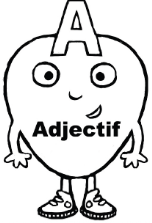 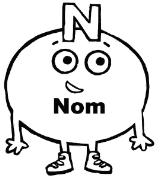 * Le plus souvent on ajoute un –s pour former le pluriel des noms et des adjectifs :un conte -> des contes     passionnant -> passionnants* On ajoute un –x aux mots se terminaux par –au, -eau et –eu :un beau tableau -> des beaux tableauxun jeu -> des jeux*Les noms et les adjectifs qui se terminent en –al font souvent –aux au pluriel : un cheval -> des chevaux* les noms en –ou font leur pluriel en –ous : un clous -> des clousSauf sept mots qui prennent un –x : des bijoux, des cailloux, des choux, des hiboux, des joujoux, des genoux, des poux*Certains mots ne changent pas au pluriel :un nez affreux -> des nez affreux